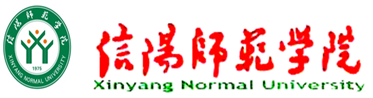 本科课程教学大纲ⅩⅩⅩⅩ学院编印二O一九年九月(备注: 模板中的斜体部分为示例或指导性要求，请在终稿中删除)目  录一、××××专业课程教学大纲（一）理论课程教学大纲1.《××××》课程教学大纲…………………………………1……（二）实验课程教学大纲××专业开设实验课程统计表…………………………………1.《××××实验》课程教学大纲…………………………………（三）实习实训类课程教学大纲1.《××××实习》教学大纲………………………………………二、××××专业课程教学大纲…… （由于各专业的毕业要求不同，各毕业要求分解的指标点也不同，所以同一课程适用不同专业时，应分别制订适用不同专业的课程教学大纲。）《××××》课程教学大纲（三号黑体不加黑）一、课程信息（一级标题：小四黑体不加黑，下同）（正文：小四仿宋-GB2312， 1.5倍行距）课程名称：××××××× （中文）      ××××××× （英文）课程代码：×××××××课程类别：通识教育课程（或学科专业课程、教师教育课程）/必修课（或选修课）适用专业：××××专业课程学时：××学时课程学分：××学分修读学期：第×学期先修课程：××××××课内实验（实践）：×个实验（实践）项目共××学时（凡是课程内有实验（实践）的填写此项）二、课程目标（一）具体目标（二级标题：小四仿宋-GB2312加黑，下同）通过本课程的学习，使学生达到以下目标：（通过本课程学习，学生在知识、能力、素质等方面所要达到的预期结果。）示例：某师范大学《生物学教学论》课程目标     1. 理解生物学教学论的有关理论，包括对教育学、学习心理学等基本理论的理解与应用、对科学本质的理解及科学教育理论的应用。【支撑毕业要求×】     2. 理解初中及高中阶段的生物学国家课程标准并用以指导教学，认识中学生物学课程教学工作及中学生物学教师的岗位要求。【支撑毕业要求×、×】     ……（二）课程目标与毕业要求的对应关系表1 课程目标与毕业要求的对应关系（示例）（表头小四楷体-GB2312加黑；表内小五楷体，单倍行距，下同。）（通识教育课程、教师教育课程和交叉课程只需列举课程目标即可。）三、课程内容（一）课程内容与课程目标的关系表2 课程内容与课程目标的关系（示例）（二）具体内容第×章  ××××××（只写到章）【学习目标】（示例）1.了解《中学生物学教学论》课程的内容和要求。2.掌握中学生物学教学论学习特点、方法和专业发展的途径；能够通过图书馆或网络检索查询生物学教育的期刊。3.理解中学生物学教师的任务与岗位要求，生物学教师应该具备的专业知识和技能。【学习内容】（列举本章主要学习内容）1. ×××××2. ×××××……【学习重点】（列举本章学习重点）1. ×××××2. ×××××……【学习难点】（列举本章学习难点）1. ×××××2. ×××××……（有课内实验（践）的课程，在最后一章的内容之末，填写下表）表3 课内实验（践）项目与学时分配（实验类型指演示性、验证性、综合性或设计性实验等。）四、教学方法（说明本课程的主要教学方式方法，如讲授法、专题研讨、案例教学、实验、实地调研等。）五、课程考核（说明本课程的考核方式，如：课堂表现、平时作业、阶段性测试、调研报告、课程论文、课堂考勤、期末考试等。）总成绩（100%）=考核方式1成绩（a%）+ 考核方式2成绩（b%）+ ……（有合理的、多维度的过程性考核方式；考核内容覆盖课程目标、考核结果能合理反映课程目标的达成度；考核权重与教学内容相匹配。各考核环节必须有明确的成绩评定标准；如果课程论文或作品设计是课程考核的唯一方式，也必须明确课程论文或作品设计的内容与课程目标的达成度，明确评分依据。）（考核方式应具体化；各考核方式的权重之和应为 100%；如果考核方式包含期末考试，则权重应不低于50%。）六、课程评价课程评价主要是本门课程的课程目标达成度评价。课程目标达成度评价主要采用定量评价与定性评价相结合的方法，具体包括：课程调查问卷、访谈、课程考核成绩分析法等。七、课程资源（一）建议选用教材编写者.教材名称（第×版）.出版地：出版社，出版年.（二）主要参考书目[1] 编著者. 参考书名称（第×版）.出版地：出版社，出版年.……（三）其它课程资源（推荐的相关教学网站、教学平台、网络课程和专业文献网站等。）执笔人：参与人：课程负责人：审核人（系/教研室主任）：审定人（主管教学副院长/副主任）：       2019 年   月××××专业开设实验课程统计表《××××实验》课程教学大纲（三号黑体不加黑）一、课程信息（一级标题：小四黑体不加黑，下同）（正文：小四仿宋-GB2312， 1.5倍行距）课程名称：××××××× （中文）      ××××××× （英文）课程代码：×××××××课程类别：通识教育课程（或学科专业课程、教师教育课程）/必修课（或选修课）适用专业：××××专业课程学时：××学时课程学分：××学分修读学期：第×学期先修课程：××××××二、课程目标（一）具体目标（二级标题：小四仿宋-GB2312加黑，下同）通过本课程的学习，使学生达到以下目标：（通过本课程学习，学生在知识、能力、素质等方面所要达到的预期结果。）1. ××××××××。【支撑毕业要求×】2. ××××××××。【支撑毕业要求×、×】    ……     （二）课程目标与毕业要求的对应关系表1 课程目标与毕业要求的对应关系（示例）（表头小四楷体-GB2312加黑；表内小五楷体，单倍行距，下同。）（通识教育课程、教师教育课程和交叉课程只需列举课程目标即可。）三、课程内容（一）课程内容与课程目标的关系表2 课程内容与课程目标的关系（示例）（二）具体内容表3 实验项目与学时分配（实验类型指演示性、验证性、综合性或设计性实验等。）四、教学方法（说明本课程的主要教学方式方法。）五、课程考核（说明本课程的考核方式，如：课堂表现、实验报告、实验操作、课堂考勤、闭卷考试等。）总成绩（100%）=考核方式1成绩（a%）+ 考核方式2成绩（b%）+ ……（有合理的、多维度的过程性考核方式；考核内容覆盖课程目标、考核结果能合理反映课程目标的达成度；考核权重与教学内容相匹配；各考核环节必须有明确的成绩评定标准。）（考核方式应具体化；各考核方式的权重之和应为 100%。）六、课程评价课程评价主要是本门课程的课程目标达成度评价。课程目标达成度评价主要采用定量评价与定性评价相结合的方法，具体包括：课程调查问卷、访谈、课程考核成绩分析法等。七、课程资源（一）建议选用教材编写者.教材名称（第×版）.出版地：出版社，出版年.（二）主要参考书目[1] 编著者. 参考书名称（第×版）.出版地：出版社，出版年.……（三）其它课程资源（推荐的相关教学网站、教学平台、网络课程和专业文献网站等。）执笔人：参与人：课程负责人：审核人（系/教研室主任）：审定人（主管教学副院长/副主任）： 2019 年   月《××××实习》教学大纲（三号黑体不加黑）一、课程信息（一级标题：小四黑体不加黑，下同）（正文：小四仿宋-GB2312， 1.5倍行距）课程名称：××××××× （中文）      ××××××× （英文）课程代码：×××××××课程类别：通识教育课程（或学科专业课程、教师教育课程）/必修课（或选修课）适用专业：××××专业课程学时：××学时课程学分：××学分修读学期：第×学期先修课程：××××××二、课程目标（一）具体目标（二级标题：小四仿宋-GB2312加黑，下同）通过本课程的学习，使学生达到以下目标：（通过本课程学习，学生在知识、能力、素质等方面所要达到的预期结果。）1. ××××××××。【支撑毕业要求×】2. ××××××××。【支撑毕业要求×、×】    ……     （二）课程目标与毕业要求的对应关系表1 课程目标与毕业要求的对应关系（示例）（表头小四楷体-GB2312加黑；表内小五楷体，单倍行距，下同。）（通识教育课程、教师教育课程和交叉课程只需列举课程目标即可。）三、实践内容表2 实践内容与课程目标的关系（示例）四、实施方式（根据专业实践特点说明具体的实践形式，如野外实习、工厂见习、调查研究等。）五、课程考核（说明本课程的考核方式，如：实践表现、实习报告、植物辨认等。）总成绩（100%）=考核方式1成绩（a%）+ 考核方式2成绩（b%）+ ……（有合理的、多维度的过程性考核方式；考核内容覆盖课程目标、考核结果能合理反映课程目标的达成度；考核权重与教学内容相匹配；各考核环节必须有明确的成绩评定标准。）（考核方式应具体化；各考核方式的权重之和应为 100%。）六、课程评价课程评价主要是本门课程的课程目标达成度评价。课程目标达成度评价主要采用定量评价与定性评价相结合的方法，具体包括：课程调查问卷、访谈、课程考核成绩分析法等。七、课程资源（一）建议选用教材编写者.教材名称（第×版）.出版地：出版社，出版年.（二）主要参考书目[1] 编著者. 参考书名称（第×版）.出版地：出版社，出版年.……（三）其它课程资源（推荐的相关教学网站、教学平台、网络课程和专业文献网站等。）执笔人：参与人：课程负责人：审核人（系/教研室主任）：审定人（主管教学副院长/副主任）：       2019 年   月课程目标支撑的毕业要求支撑的毕业要求指标点课程目标13.学科素养 3-1 掌握教育学、生物学、生态学及实验技术等相关基础知识与专业知识，具备进行日常教学、竞赛组织、以及科学研究的知识与技能。课程目标13.学科素养 3-2 掌握情境学习、探究学习、问题解决学习等多种教学策略，能够以学生为中心，系统开展教学。课程目标13.学科素养 3-3 能够通过文献查阅与交流学习，不断了解生物学教学领域的理论前沿、最新动态与前景需求，并依此不断改进完善教学。课程目标23.学科素养 4.教学能力 3-1 掌握教育学、生物学、生态学及实验技术等相关基础知识与专业知识，具备进行日常教学、竞赛组织、以及科学研究的知识与技能。课程目标23.学科素养 4.教学能力 3-2 掌握情境学习、探究学习、问题解决学习等多种教学策略，能够以学生为中心，系统开展教学。课程目标23.学科素养 4.教学能力 4-1 理解学生身心发展规律与生物学科认知特点，能够理解生物学课程标准与内涵，并依此组织教学。………………课程内容教学方法支撑的课程目标学时安排绪论讲授法课程目标12第一章 xxxxxx讲授法、专题研讨课程目标2、33第二章 xxxxxx讲授法、案例教学课程目标26……………………实验一 xxxxxxx小组实验课程目标33实验二 xxxxxxx实地调研课程目标44……………………合计合计合计××学时序号实验（践）项目名称实验（践）内容学时实验类型每组人数必开/选开12…分类序号课程编号课程名称学分总学时数总学时数实验个数实验个数开设学期实验类型实验类型实验类型分类序号课程编号课程名称学分必开选开必开选开开设学期演示性验证性综合性、设计性等独立设置的实验课独立设置的实验课独立设置的实验课独立设置的实验课独立设置的实验课合计附带实验的理论课附带实验的理论课附带实验的理论课附带实验的理论课附带实验的理论课合计合计合计合计合计—课程目标支撑的毕业要求支撑的毕业要求指标点课程目标1××××××××××××××××课程目标1××××××××……课程目标2××××××××××××××××课程目标2××××××××……………………课程内容支撑的课程目标学时安排实验一 xxxxxxx课程目标33实验二 xxxxxxx课程目标44………………合计合计××学时序号实验项目名称实验内容学时实验类型每组人数必开/选开12……课程目标支撑的毕业要求支撑的毕业要求指标点课程目标1××××××××××××××××课程目标1××××××××……课程目标2××××××××××××××××课程目标2××××××××……………………实践内容支撑的课程目标学时/日1. ……课程目标12. ……课程目标43. ……课程目标2、34. ……课程目标1、4………………合计合计××学时/日